Об организации и проведении школьного этапа всероссийской олимпиады школьников в МАОУ «НТГ»В соответствии с приказами Министерства образования и науки Российской Федерации от 18.11.2013 № 1252 «Об утверждении Порядка проведения всероссийской олимпиады школьников», Министерства образования и молодёжной политики Свердловской области от 07.08.2020 № 664-Д «Об обеспечении организации и проведения всероссийской олимпиады школьников в Свердловской области в 2020/2021 учебном году» и от 01.09.2020 № 614-Д «Об организации и проведении школьного, этапа всероссийской олимпиады школьников вСвердловской области в 2020/2021 учебном году»», руководствуясь положением о проведении школьного, муниципального, регионального этапов всероссийской олимпиады школьников в Нижнетуринском городском округе, утвержденном приказом Управления образования от 02.09.2015 № 120 (в редакции от 10.01.2017 № 2/3), в целях выявления и развития у обучающихся творческих способностей и интереса к научной (научно-исследовательской) деятельности, пропаганды научных знанийПРИКАЗЫВАЮ:Провести школьный этап олимпиады в период с 21 сентября по 30 октября 2020 года по 24 общеобразовательным предметам: биология, география, иностранный язык (английский), информатика и ИКТ, искусство (мировая художественная культура), история, литература, математика, обществознание, основы безопасности жизнедеятельности, право, русский язык, технология, физика, физическая культура, химия, экология, экономика, астрономия.Утвердить график школьного этапа олимпиады (Приложение №1).Утвердить общие требования к организации и проведению школьного этапа всероссийской олимпиады школьников (Приложение № 2).Назначить Степанову К.П., заместителя директор по УВР, ответственным за организацию и проведение школьного этапа олимпиады.Степановой К.П., заместителю директора УВР, сформировать состав школьного организационного комитета, внести сведения в региональную базу данных обеспечения школьного этапа олимпиады;5.1.Обеспечить проведение школьного этапа олимпиады, индивидуальное участие обучающихся 4-11 классов в школьном этапе олимпиады на добровольной основе с учетом санитарно-эпидемиологических требований к условиям и организации обучения в общеобразовательных организациях, действующим на момент проведения олимпиады;5.2. Ознакомить родителей (законных представителей) обучающихся, заявивших о своём участии в олимпиаде с общими требованиями к организации и проведению школьного этапа всероссийской олимпиады школьников с подтверждением в письменной форме согласия на сбор, хранение, использование, распространение (передачу) и публикацию персональных данных своего несовершеннолетнего ребенка, а так же его олимпиадной работы, в том числе в сети «Интернет»;5.3. Осуществить тиражирование заданий школьного этапа олимпиады, обеспечить конфиденциальность олимпиадных заданий по каждому общеобразовательному предмету для проведения школьного этапа олимпиады;5.4. Утвердить состав и обеспечить работу жюри школьного этапа олимпиады;5.5. Обеспечить хранение олимпиадных работ участников школьного этапа в течение трёх лет;5.6. Обеспечить организацию проведения разбора заданий, показа работ, процедуры апелляции;5.7. Обеспечить внесение информации об участниках школьного этапа олимпиады и результаты участия в региональную базу данных обеспечения олимпиады;Утвердить и опубликовать на официальном сайте МАОУ «НТГ», информационно-телекоммуникационной сети «Интернет» результаты (протоколы, рейтинги) школьного этапа олимпиады;Представить итоговый отчет по организации и проведению школьного этапа олимпиады в МКУ «ИМЦ» на адрес электронной почты petrova- obrazimc@mail.ru. в срок до 02 ноября 2020 года.Контроль над исполнением настоящего приказа оставляю за собой.Директор                                                       Каркашевич О.В.Приложение №1к приказу №171 от 16.09.2020г.График школьного этапа олимпиадыПриложение №2к приказу №171 от 16.09.2020г.Общие требования к организации и проведению школьного этапа всероссийской олимпиады школьников в МАОУ «НТГ» в 2020 годуНастоящие требования разработаны в соответствии с методическими рекомендациями, подготовленными Центральными методическими комиссиями.Координацию организации и проведения школьного этапа всероссийской олимпиады школьников (далее Олимпиада) в образовательном учреждении осуществляет член оргкомитета Олимпиады, представитель образовательного учреждения, в рамках переданных полномочий. В образовательном учреждении, месте проведения Олимпиады, создается школьный оргкомитет, состав которого утверждается приказом директора образовательного учреждения.Для проведения Олимпиады необходимы аудитории (школьные классы), в которых можно разместить ожидаемое количество участников. Для каждой параллели готовиться отдельная аудитория (класс).Рассадку участников Олимпиады в аудитории следует осуществлять таким образом, чтобы исключить возможность списывания и обеспечить самостоятельное выполнение олимпиадных заданий каждым школьником.Для работы участников в помещениях обеспечиваются комфортные условия: тишина, частота, свежий воздух, достаточная освещенность рабочих мест, создаются условия, отвечающие требованиям СанПиН.В целях обеспечения безопасности участников Олимпиады во время её проведения организуется работа пункта медицинской помощи, оборудованного в соответствии с требованиями.В Олимпиаде принимают участие обучающиеся 4 -11 классов общеобразовательных учреждений, желающих принять в ней участие. В соответствии с Порядком, участники в праве выполнять задания, разработанные для более старших классов, по отношению к тем, в которых они проходят обучение. В случае прохождения на последующие этапы Олимпиады, данные участники выполняют олимпиадные задания, разработанные для класса, который они выбрали на школьном этапе Олимпиады.Квота на участие в Олимпиаде не устанавливается. Категорически запрещается взимание платы за участие в Олимпиаде.Олимпиада проводится по олимпиадным заданиям, разработанным муниципальными предметно-методическими комиссиями на основе методических рекомендаций, подготовленных Центральными методическими комиссиями.Тиражирование заданий рекомендуется производить на бумаге формата А4 на одной стороне листа.В аудиториях, помимо необходимого количества комплектов заданий и листов ответов, должны быть запасные ручки, запасные комплекты заданий и запасные листы ответов, бумага для черновиков. Обезличивание (кодирование) работ производит школьный оргкомитет.Перед началом выполнения олимпиадных заданий в аудиториях необходимо:-провести регистрацию участников Олимпиады;-обеспечить кодирование (обезличивание) олимпиадных работ участников Олимпиады;-познакомить учащихся с правилами проведения Олимпиады по предмету;-организовать оформление участниками титульных листов, письменных работ с учетом требований обезличивания олимпиадных работ участников Олимпиады;-объяснить порядок проведения аппеляции.Отсчет времени на выполнение олимпиадных заданий следует начинать после проведения инструктажа, оформления титульных листов, с момента выдачи участникам текстов олимпиадных заданий.Участники Олимпиады:-обязаны соблюдать Порядок и требования к организации и проведению школьного этапа всероссийской олимпиады школьников по каждому образовательному предмету, утвержденному организатором;-должны следовать указаниям организаторов Олимпиады;-не вправе общаться друг с другом, свободно перемещаться по аудитории;-не вправе при себе иметь средства связи, электронно-вычислительную технику, фото, аудио и видео аппаратуру, справочные материалы, письменные заметки и иные средства хранения и передачи информации, кроме разрешенных требованиями к использованию по определенным общеобразовательным предметам.В случае нарушения участником Порядка и утвержденных требований к организации и проведению школьного этапа организаторы в праве удалить данного участника из аудитории, составив акт об удалении. Удаленные участники лишаются права дальнейшего участия в Олимпиаде по данному общеобразовательному предмету в текущем году.Допускается выход участников Олимпиады из аудитории (класса) во время выполнения работы, при этом работа и черновик сдаются на время отсутствия организаторам, делается отметка о продолжительности отсутствия участника.Олимпиадная работа выполняется ручкой синего или черного цвета. Участники используют для работы листы со штампом образовательного учреждения, выданные организатором Олимпиады.Участники Олимпиады могут сдавать работы до окончания срока, отведенного на выполнение заданий. По окончании Олимпиады организаторы организованно собирают работы, подсчитывают и передают их школьному оргкомитету. Вместе работами, участники также сдают свои черновики. Черновики участников не проверяются. После завершения Олимпиады жюри проводит с участниками анализ олимпиадных заданий и их решений.Проверку обезличенных работ участников Олимпиады осуществляют члены жюри.Для работы жюри Олимпиады необходимо подготовить помещение, оснащенное техническими средствами канцелярскими принадлежностями.Председатель школьного оргкомитета обеспечивает членов жюри комплектами заданий с ключами к проверке тестовых и иных заданий.Каждое задание проверяется не менее чем двумя членами жюри и заверяется их подписями. Члены жюри заносят на титульный лист суммарное количество баллов за каждое задание, подсчитывают общее количество баллов.Победители и призеры Олимпиады определяются на основании результатов, которые заносятся в итоговый протокол, представляющий собой ранжированный список участников.Участник Олимпиады, набравший наибольшее количество баллов, признается победителем Олимпиады, при условии, что количество набранных им баллов превышает половину максимально возможных.Призерами Олимпиады признаются все участники Олимпиады, следующие в итоговой таблице за победителем, при условии, что количество набранных им баллов превышает половину максимально возможных.В целях обеспечения права на объективное оценивание работы участники Олимпиады вправе подать в письменной форме аппеляцию о несогласии с выставленными баллами в жюри школьного этапа Олимпиады в течение не позднее двух рабочих дней со дня объявления результатов Олимпиады по соответствующему общеобразовательному предмету председателю школьного оргкомитета либо руководителю того образовательного учреждения, в котором участник знакомился с официальными результатами олимпиады по соответствующему общеобразовательному предмету.Руководитель, принявший апелляцию, должен сразу же передать её в муниципальный организационный комитет школьного этапа.Участник Олимпиады перед подачей апеляции в праве убедится в том, что его работа проверена и оценена в соответствии с установленными критериями и методикой оценивания выполненных олимпиадных заданий.Рассмотрение апелляции проводится с участием самого участника Олимпиады не позднее двух рабочих дней с момента её поступления, оформляется протоколом, который подписывается всеми членами жюри.Победители и призёры Олимпиады принимают участие в муниципальном этапе всероссийской олимпиады школьников по соответствующим предметам в пределах установленной организатором квотыВ соответствии с пп. 10.1 п. 3 ст. 28 Федерального закола от 29.12.2012 № 273 - ФЗ «Об образовании в Российской Федерации» общеобразовательное учреждение вправе обеспечить поощрение учащихся, участников школьного этапа всероссийской олимпиады, в соответствии с установленными образовательным учреждением видами и условиями поощрения за успехи в учебной, физкультурной, спортивной, общественной, научной, научно-технической, творческой, экспериментальной и инновационной деятельности.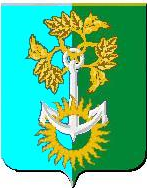 Нижнетуринский городской округСвердловская областьМуниципальное автономное общеобразовательное учреждение «Нижнетуринская гимназия»Нижнетуринский городской округСвердловская областьМуниципальное автономное общеобразовательное учреждение «Нижнетуринская гимназия»Нижнетуринский городской округСвердловская областьМуниципальное автономное общеобразовательное учреждение «Нижнетуринская гимназия»Нижнетуринский городской округСвердловская областьМуниципальное автономное общеобразовательное учреждение «Нижнетуринская гимназия»Нижнетуринский городской округСвердловская областьМуниципальное автономное общеобразовательное учреждение «Нижнетуринская гимназия»Нижнетуринский городской округСвердловская областьМуниципальное автономное общеобразовательное учреждение «Нижнетуринская гимназия»ПРИКАЗПРИКАЗПРИКАЗПРИКАЗПРИКАЗПРИКАЗ16.09.2020г№  171Нижняя ТураНижняя ТураНижняя ТураНижняя ТураНижняя ТураНижняя Тура№Сроки проведенияСостав участниковМесто проведения21.09.2020Математика4 классМАОУ «НТГ»ул. Пархоменко,  223.09.2020Русский язык4 классМАОУ «НТГ»ул. Пархоменко,  224.09.2020Искусство (МХК)9-11 классыМАОУ «НТГ»ул. Пархоменко,  230.09.2020Астрономия10-11 классыМАОУ «НТГ»ул. Пархоменко,  206.10.2020ОБЖ7-11 классыМАОУ «НТГ»ул. Пархоменко,  208.10.2020Химия8-11 классыМАОУ «НТГ»ул. Пархоменко,  212.10.2020Биология5-11 классыМАОУ «НТГ»ул. Пархоменко,  213.10.2020Технология5-11 классыМАОУ «НТГ»ул. Пархоменко,  214.10.2020Математика5-11 классыМАОУ «НТГ»ул. Пархоменко,  215.10.2020Экология6-11 классыМАОУ «НТГ»ул. Пархоменко,  216.10.2020Физика7-11 классыМАОУ «НТГ»ул. Пархоменко,  219.10.2020Информатика5-11 классыМАОУ «НТГ»ул. Пархоменко,  220.10.2020Русский язык5-11 классыМАОУ «НТГ»ул. Пархоменко,  221.10.2020Английский язык5-11 классыМАОУ «НТГ»ул. Пархоменко,  222.10.2020История5-11 классыМАОУ «НТГ»ул. Пархоменко,  223.10.2020Физическаякультура5-11 классыМАОУ «НТГ»ул. Пархоменко,  226.10.2020Обществознание5-11 классыМАОУ «НТГ»ул. Пархоменко,  227.10.2020География5-11 классыМАОУ «НТГ»ул. Пархоменко,  228.10.2020Экономика5-11 классыМАОУ «НТГ»ул. Пархоменко,  229.10.2020Право7-11 классыМАОУ «НТГ»ул. Пархоменко,  230.10.2020Литература5-11 классыМАОУ «НТГ»ул. Пархоменко,  2